Unit 8 Lesson 2: Contemos y comparemos coleccionesWU Cuántos ves: 10 y algunos más (Warm up)Student Task Statement¿Cuántos ves?
¿Cómo lo sabes?, ¿qué ves?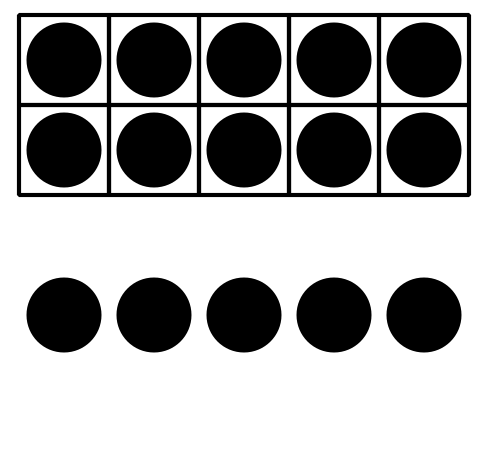 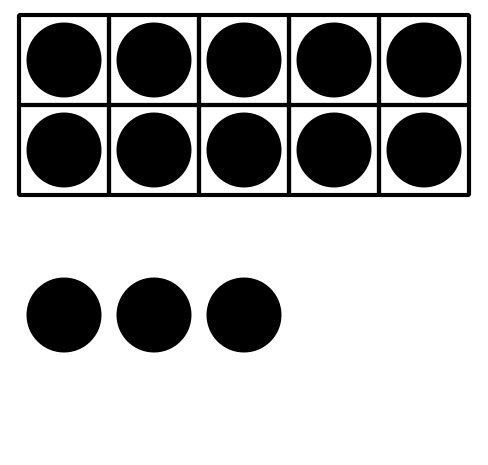 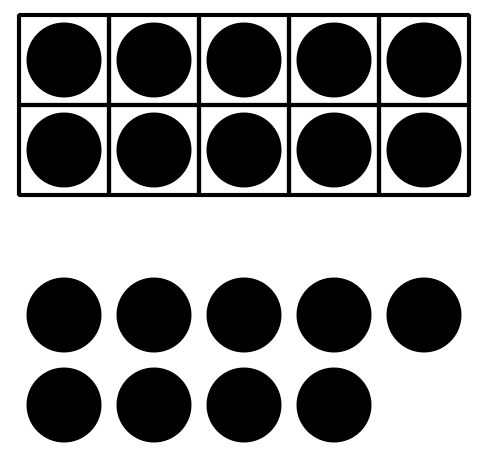 1 Contemos coleccionesStudent Task Statement¿Cuántos objetos hay en tu colección?
Muestra cómo pensaste. Usa dibujos, números o palabras._______________2 Comparemos coleccionesStudent Task Statement¿Cuántos objetos hay en tu colección?
Muestra cómo pensaste. Usa dibujos, números o palabras._______________3 Centros: Momento de escogerStudent Task StatementEscoge un centro.Menos, lo mismo, más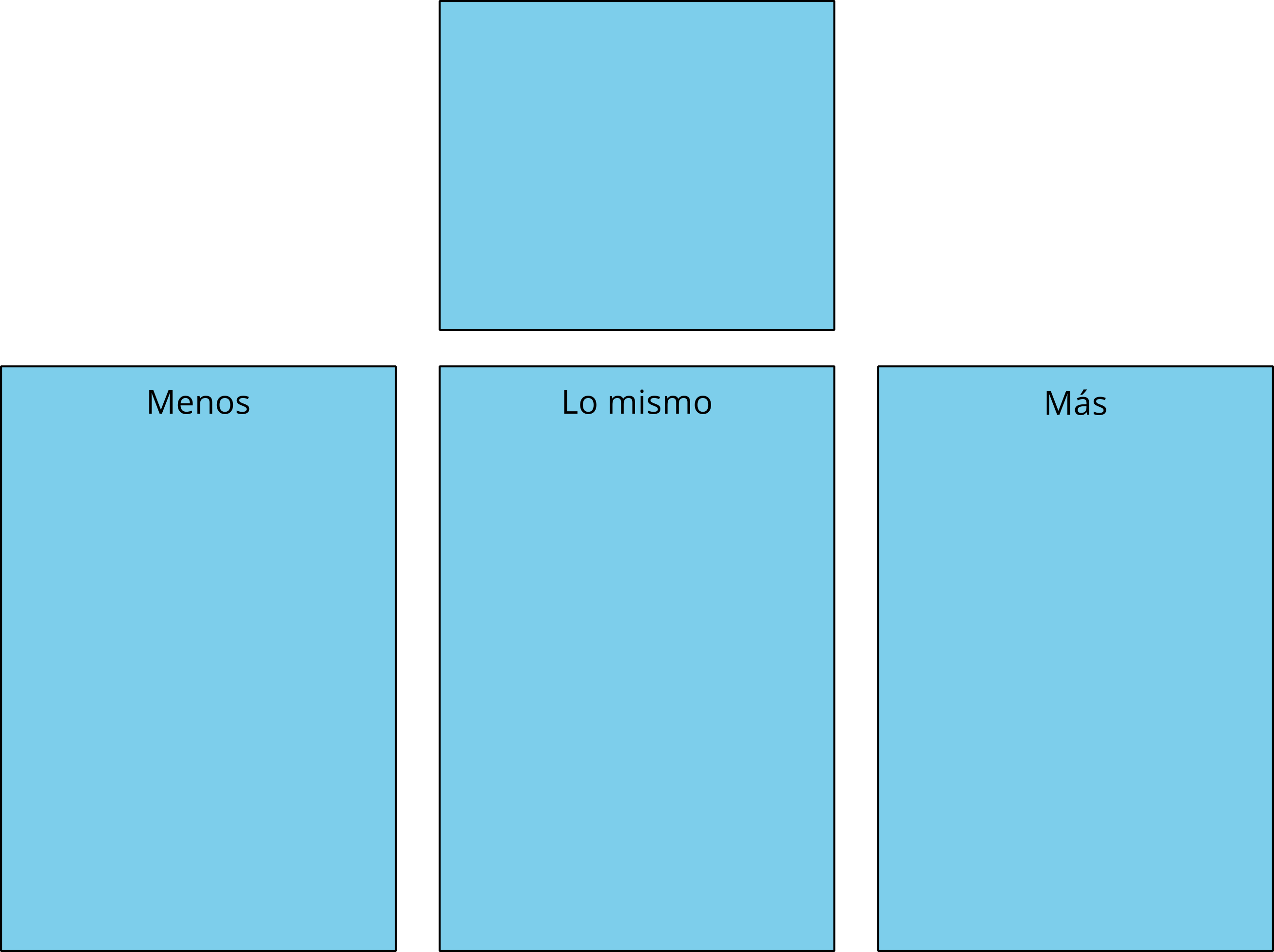 Dedos matemáticos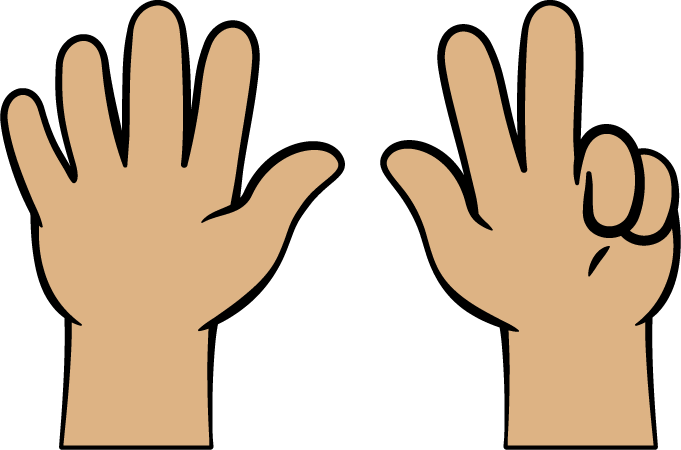 Construcción de torres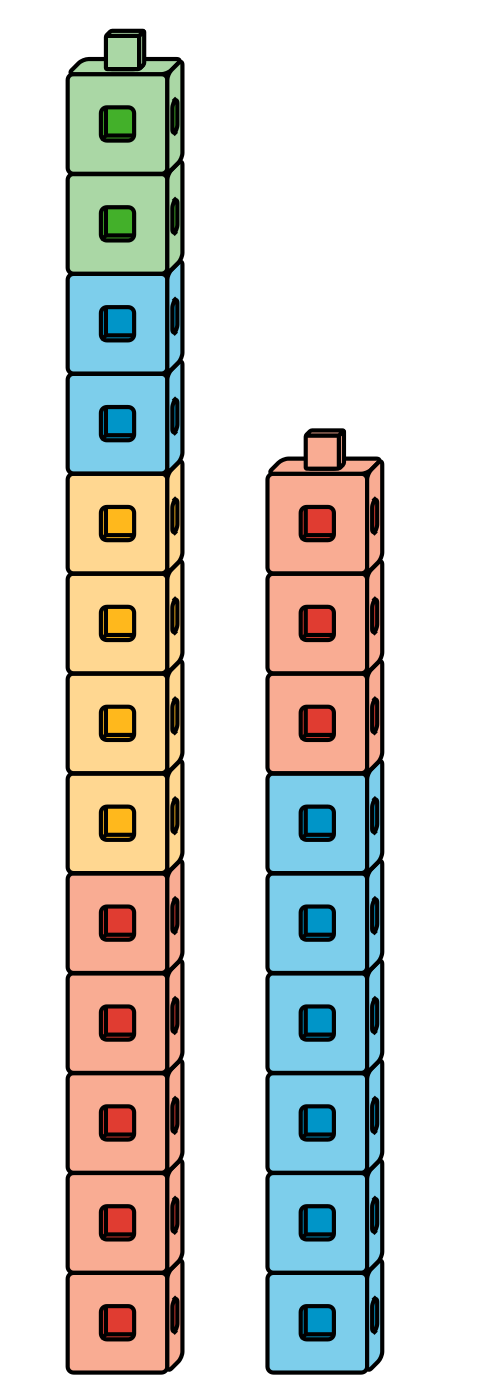 Historias matemáticas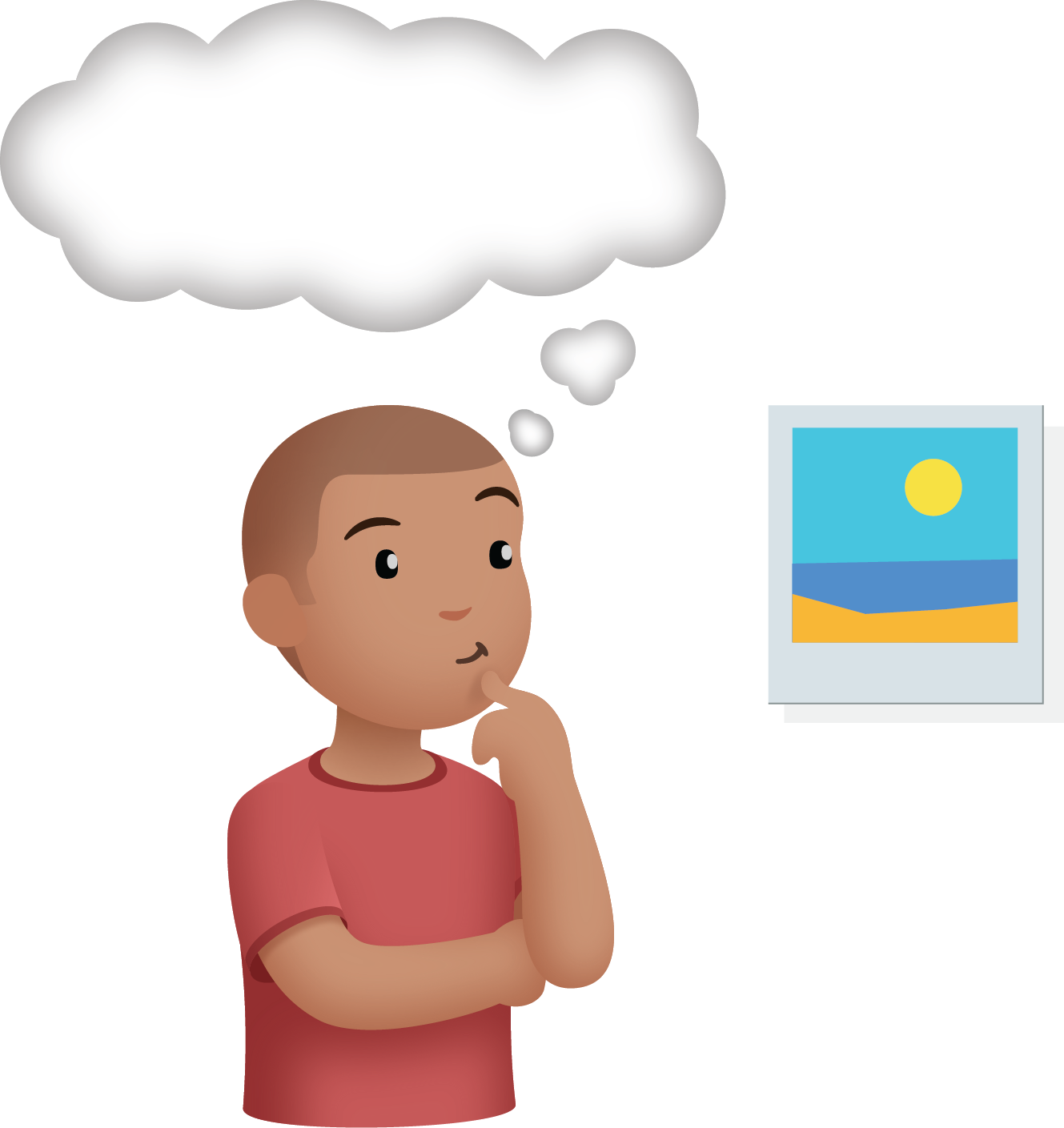 ¿Cuál es?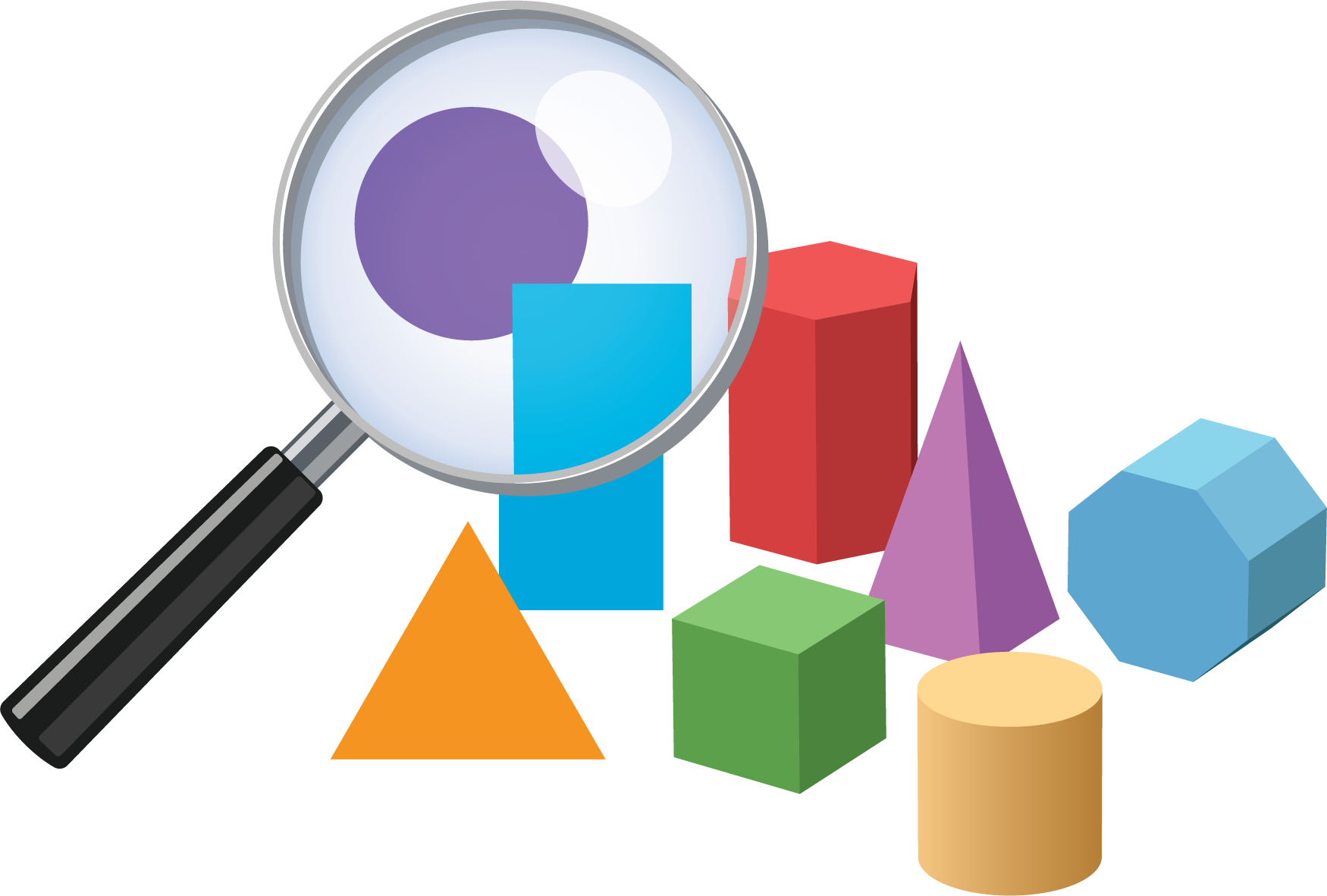 Images for Activity Synthesis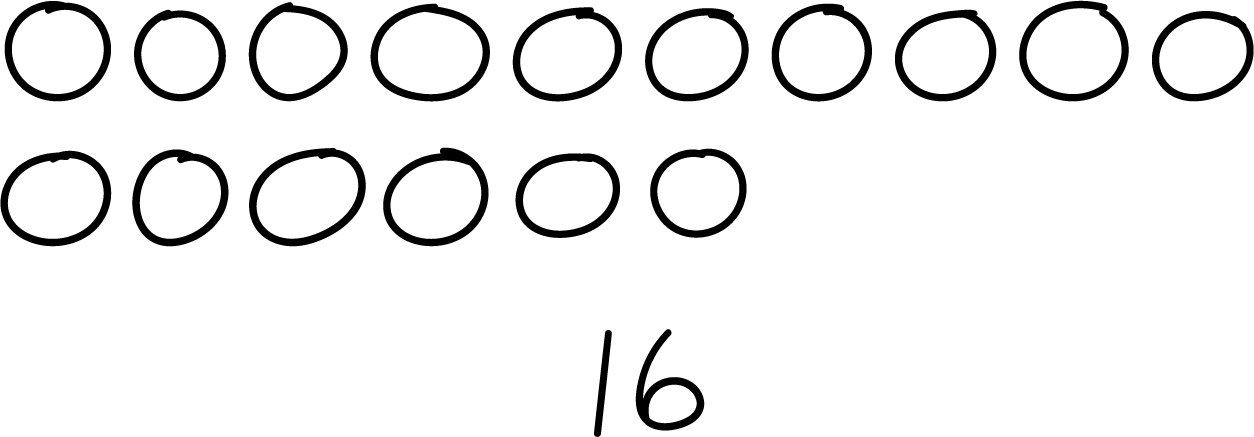 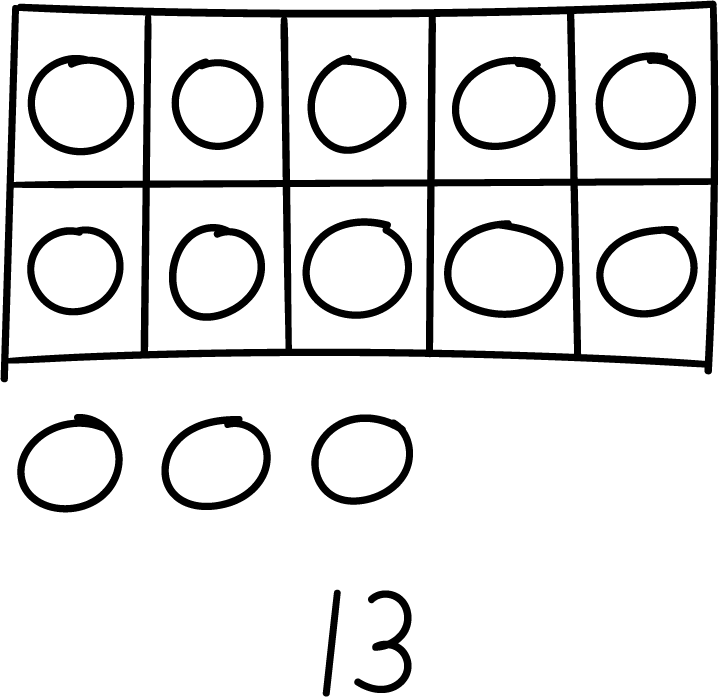 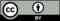 © CC BY 2021 Illustrative Mathematics®